2019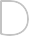 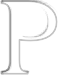 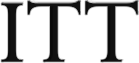 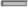 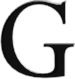 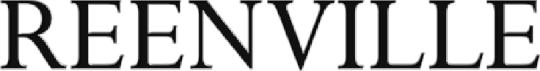 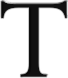 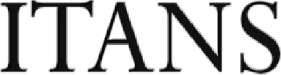 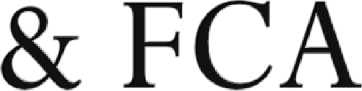 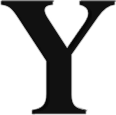 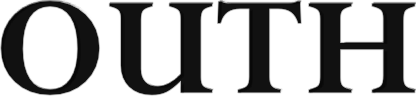 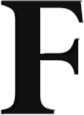 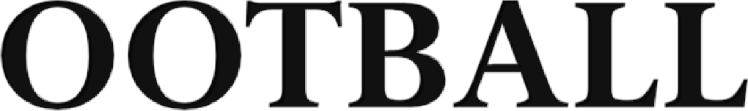 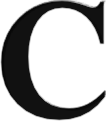 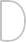 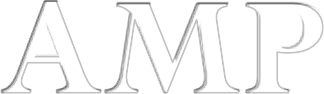 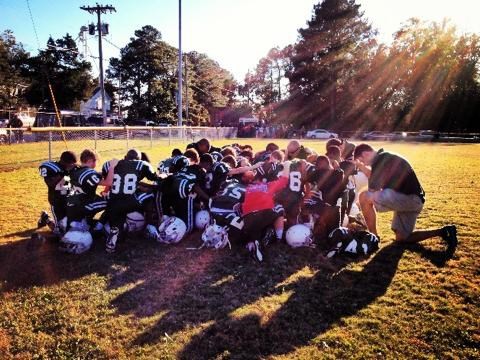 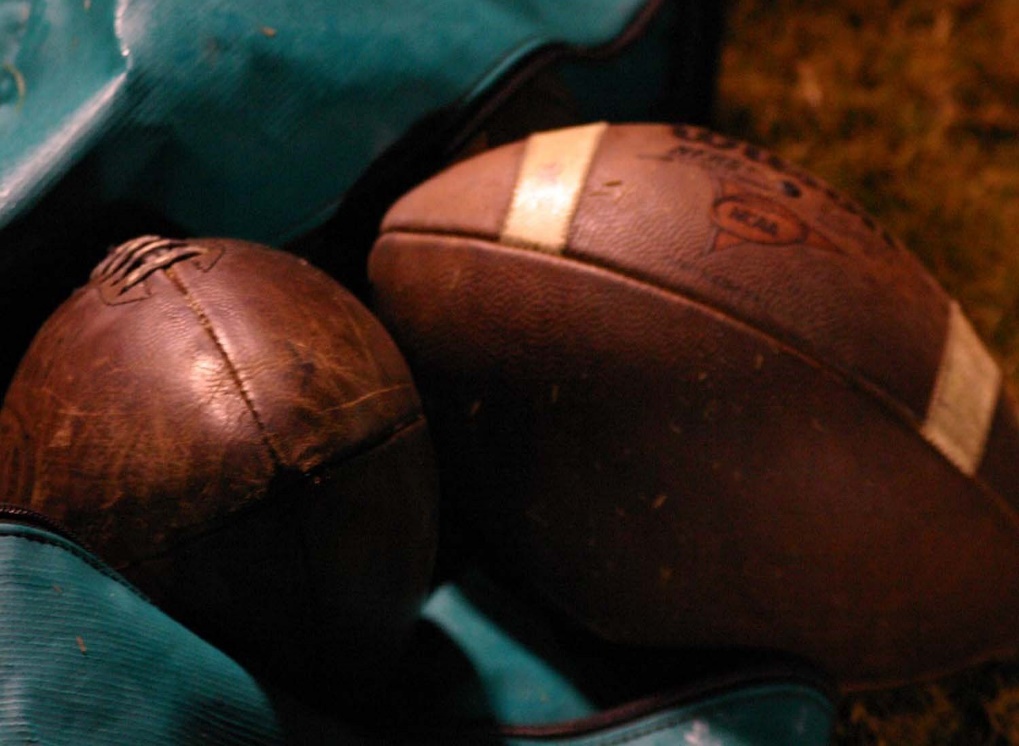 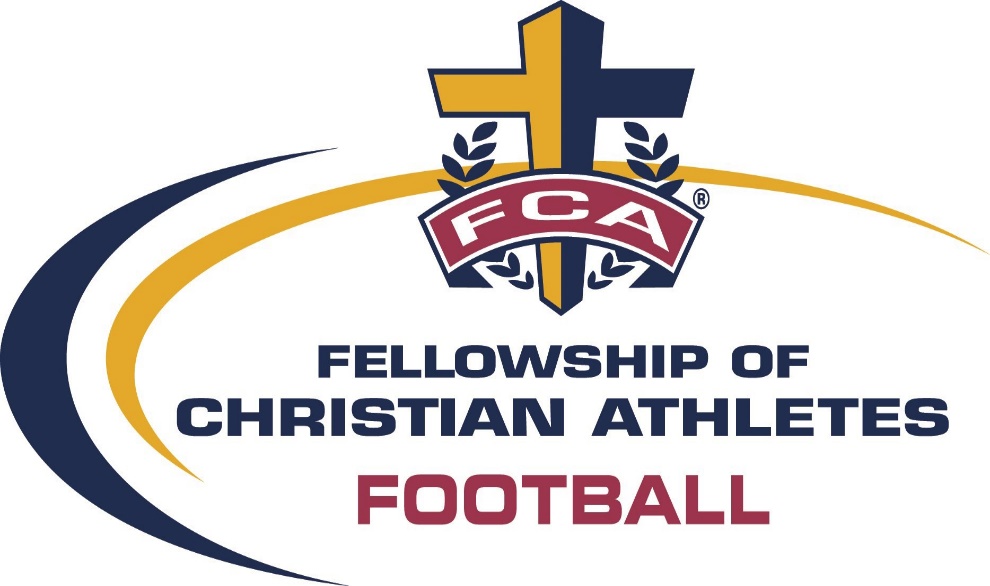 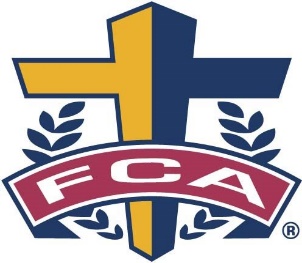 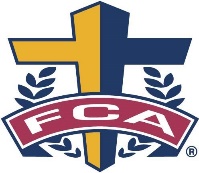 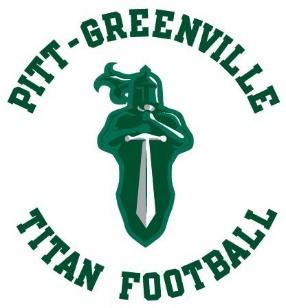 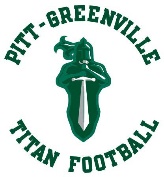 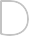 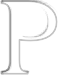 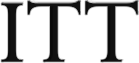 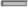 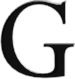 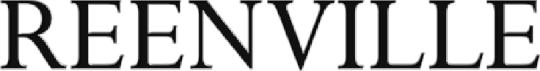 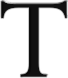 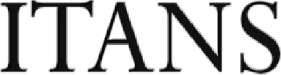 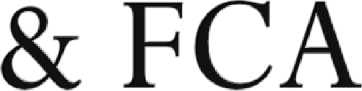 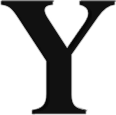 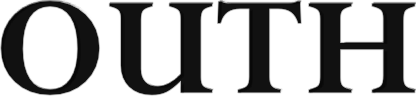 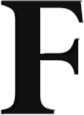 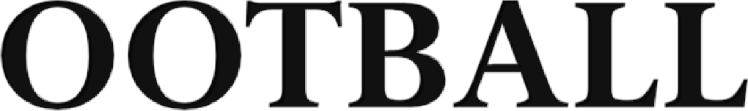 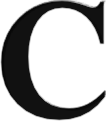 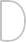 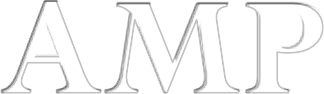 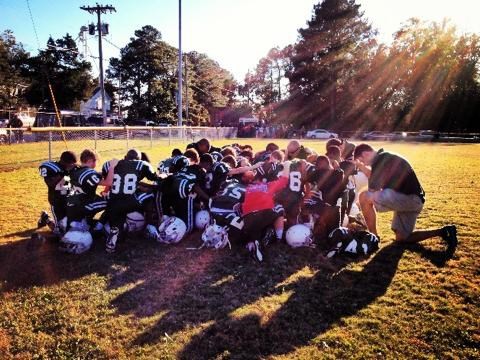 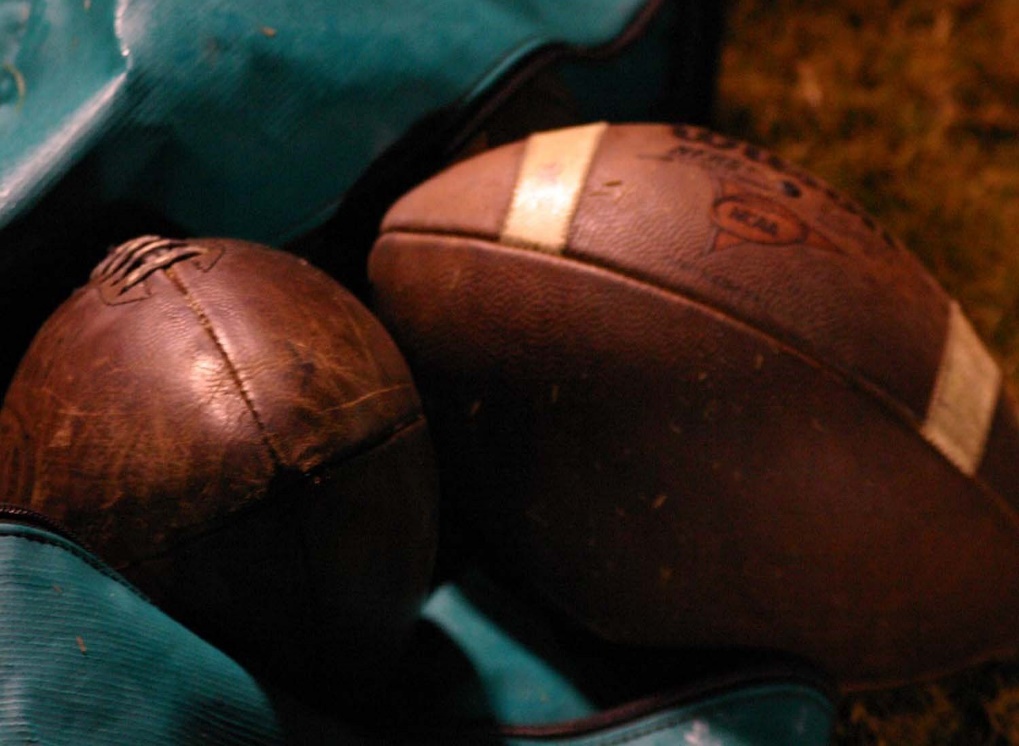 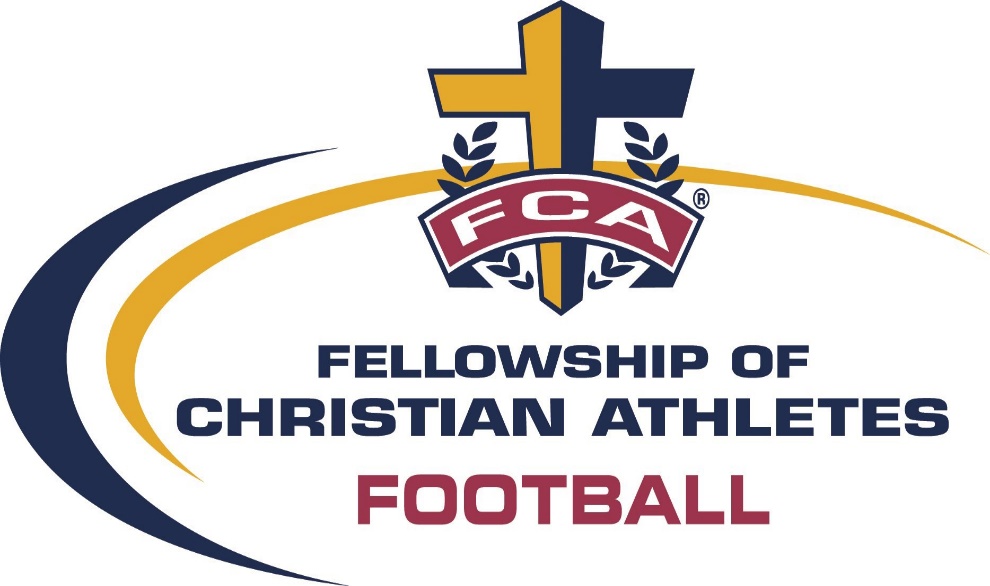 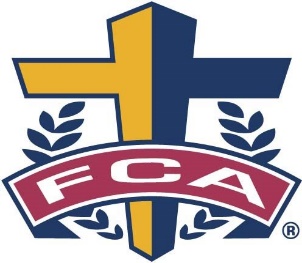 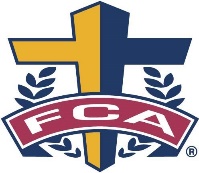 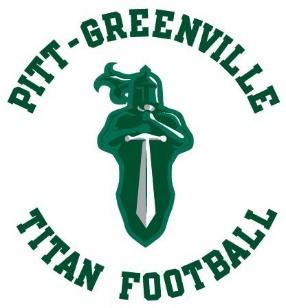 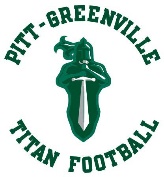 Monday, July 16th - Friday, July 19th 9:00am - 12:00pmJH Rose High School600 W. Arlington Blvd2019 SEASON REGISTRATIONONLINE :www.pittgreenvilletitanyouthfootball.com ORMonday, July 15th - Friday, July 19th 6:00pm - 7:00pmBoyd Lee ParkHosted byFOR MORE INFORMATION:	(252) 801-6305www.pittgreenvilletitanyouthfootball.com